FY 23 Completion Certificate, Attestation and InvoiceCompletion Report ChecklistThe Completion Certificate and supporting documentation must be submitted after the Grantee has received an executed Public Facility Solar Grant Program Grant Agreement from the Maryland Energy Administration (MEA), the system has been installed and is operational.Please include a valid email address for communications purposes.Checklist for Completion Certificate and InvoiceSupporting Documentation required to be submitted with Completion CertificatePublic Facility Solar Grant Program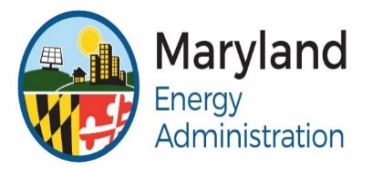 FY 23 Completion Certificate, Attestation and InvoiceAOIs 1 & 2Request for Payment by Grantee Designated to Receive Funds:  Read the Attestation (below) before filling in the orange sections.Attestation of Compliance with Program RequirementsI solemnly affirm that Grantee has completed installation of the Program solar array and that the actions carried out in furtherance of the Grant Agreement comply with the following Program requirements.Consistent with Grantee’s Application submitted to MEA, the North American Board of Certified Energy Practitioners ('NABCEP')  Solar PV Installation Professional (PVIP) certified individual listed above was involved in the design and/or installation of the Project solar array.Each activity for which Grantee is seeking or has sought reimbursement pursuant to this Grant Agreement complies with the following statutory requirements: §9-20B-05 of the State Government Article requiring that at least 80% of workers participating in a project or program that receives money from the Strategic Energy Investment Fund ("SEIF") must reside within 50 miles of the project or program.  §§ 14-416 and 17-303 of the State Finance and Procurement Article dealing with the use of American manufactured goods required for construction, maintenance, or installation at public works, and the use of American steel products.The Grantee solemnly affirms that it understands and has read and complied with Program requirements, restrictions, and limitations outlined in the FY23 Public Facilities Solar Grant Program Funding Opportunity Announcement.  The Grantee attests that it has not, and will not knowingly, make or cause to be made any false statement or report in any document furnished to MEA in relation to the Grant Program. The Grantee attests that the solar system meets minimum system requirements as specified in IEEE 1547 and the National Electric Code.The Grantee attests that each major component of the solar system is listed or labeled by a recognized national testing laboratory.Verify permit and inspection information has been included for all required permits required by the authority having jurisdiction (County and/or Municipality).Site visit by MEA staff has been scheduled or completed.Documentation of building and electrical permits as required by the Authority Having JurisdictionDocumentation of all passed final inspections as required by the Authority Having Jurisdiction - a picture of inspection sticker or copy of report is sufficientDocumentation showing that the system and installation has been paid in full by the system ownerPhoto(s) of completed system installation, showing all panels installedProject as-built drawings showing final capacity of PV array(s)Utility's Acceptance and Final Approval to Operate agreementGrantee Name (per W-9)Grantee Mailing Address (per W-9)Grantee Federal TIN (per W-9)MEA Grant Award NumberProject NameMan-hours worked on the projectNABCEP PVIP certified individualNABCEP certification numberI request disbursement of grant funds in the Amount of: (dollars)OFFICIAL USE ONLYOFFICIAL USE ONLYOFFICIAL USE ONLYOFFICIAL USE ONLYOFFICIAL USE ONLYOFFICIAL USE ONLYAuthorized Signatory 
(Print Name)Authorized Signatory 
(Print Name)Authorized Signatory 
(Print Name)Authorized Signatory 
(Print Name)Authorized Signatory 
(Print Name)D1303512AP129823Authorized Signatory 
(Print Name)Authorized Signatory 
(Print Name)Authorized Signatory 
(Print Name)Authorized Signatory 
(Print Name)Authorized Signatory 
(Print Name)AGENCYFUNDPCASUB-OBJFYTitleTitleTitleTitleTitleSSNSSNSSNSSNAMOUNTAMOUNTTitleTitleTitleTitleTitleMEA-MEA-MEA-PM INITMEA INVOICE NUMBERMEA INVOICE NUMBERMEA INVOICE NUMBERDATE RECEIVEDDATE RECEIVEDDate SignedDate SignedDate SignedDate SignedDate SignedDate SignedDate SignedDate SignedDate SignedDate SignedMEA APPROVALMEA APPROVALFINANCIAL ADM APPROVALFINANCIAL ADM APPROVALFINANCIAL ADM APPROVALFINANCIAL ADM APPROVALOFFICIAL USE ONLYOFFICIAL USE ONLYOFFICIAL USE ONLYOFFICIAL USE ONLYDATE: Signature Signature Signature Signature Signature Signature SignaturePOSTED:Print NameTitleApplicant SignatureDate Signed